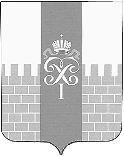 МЕСТНАЯ АДМИНИСТРАЦИЯМУНИЦИПАЛЬНОГО ОБРАЗОВАНИЯ ГОРОД ПЕТЕРГОФПОСТАНОВЛЕНИЕ__02.11.2023___							                           № 116Об утверждении Плана мероприятий, направленных на решение вопроса местного значения по непрограммным расходам местного бюджета муниципальногообразования город Петергоф «Формирование архивных фондов органов местного самоуправления, муниципальных предприятий и учреждений»В соответствии с Бюджетным Кодексом РФ, Положением о бюджетном процессе в муниципальном образовании город Петергоф, Постановлением местной администрации муниципального образования город Петергоф от 26.09.2013 №150 «Об утверждении Положения о порядке разработки, реализации и оценки эффективности муниципальных программ и о Порядке разработки и реализации планов по непрограммным расходам местного бюджета муниципального образования город Петергоф» местная администрация муниципального образования город Петергофп о с т а н о в л я е т1. Утвердить План мероприятий, направленных на решение вопроса местного значения по непрограммным расходам местного бюджета муниципального образования город Петергоф «Формирование архивных фондов органов местного самоуправления, муниципальных предприятий и учреждений» согласно приложению к настоящему постановлению. 2. Настоящее Постановление вступает в силу с даты подписания.3. Контроль за исполнением настоящего Постановления оставляю за собой.Исполняющий обязанности главы местной администрации муниципального образованиягород Петергоф 				                                                         К.В.Туманова                           ПЛАНмероприятий, направленных на решение вопроса местного значения по непрограммным расходам местного бюджета муниципального образования город Петергоф «Формирование архивных фондов органов местного самоуправления, муниципальных предприятий и учреждений»Приложение к плану мероприятийот «02» 11 2023 г.Заместитель руководителя структурного подразделения -заместитель начальника организационного отдела                                    М.А. Калинина 	_______________А.В. ШифманПриложение к постановлению от 02.11.2023 №116      №п/пНаименование мероприятияНеобходимый объём финансирования(тыс.руб.), в том числе по годам реализацииНеобходимый объём финансирования(тыс.руб.), в том числе по годам реализацииНеобходимый объём финансирования(тыс.руб.), в том числе по годам реализации2024202520261Архивная обработка дел управленческой документации постоянного и длительного срока хранения, дел по личному составу постоянного и длительного срока хранения, в т.ч. личные дела уволенных муниципальных служащих, технические работы, переплетные работы, уничтожение документов 120,0124,0129,0Итого120,0124,0129,0Сметный расчет на архивную обработку документов, технические работы, переплетные работы, уничтожение документов